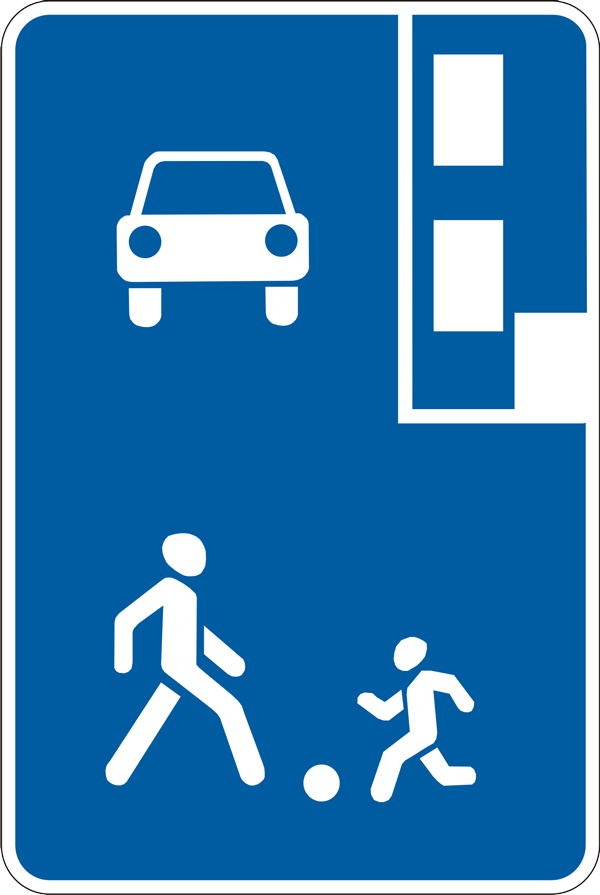 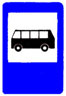 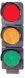 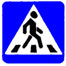 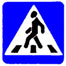   ул.Херсонская                                                                                                                                      К 3